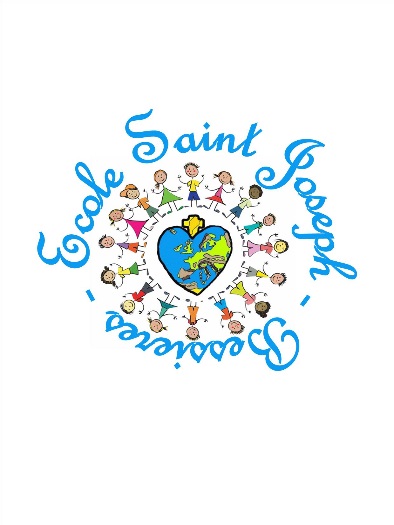 Ecole St Joseph 23 place des mages 31660 Bessières 05.61.84.01.50  // 06.71.77.03.97ecolesaintjoseph.bessieres@ec-mp.org